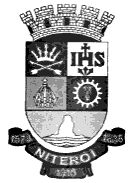 Câmara Municipal de NiteróiGabinete do Vereador Professor TulioINDICAÇÃO Nº  ____/2021Solicita ao Poder Executivo que disponibilize Guardas Civis Municipais para vigiar e proteger os bens públicos do Centro de Atenção Psicossocial (CAPS) Herbert de Souza.Indico à Mesa na forma Regimental, que seja enviado ofício ao Exmo. Prefeito Municipal Axel Grael solicitando que o poder executivo municipal disponibilize Guardas Civis Municipais para vigiar e proteger os bens públicos do Centro de Atenção Psicossocial (CAPS) Herbert de Souza.JUSTIFICATIVA	O Centro de Atenção Psicossocial (CAPS) Herbert de Souza foi furtado quatro vezes, apenas nos últimos dois meses. Além dos equipamentos subtraídos, os furtos ocasionaram em destruição de portas e janelas, prejudicando a estrutura do local. É fundamental que a prefeitura de Niterói utilize a Guarda Civil Municipal para a sua função Constitucional de proteger o patrimônio municipal.Plenário Brígido Tinoco, 5 de novembro de 2021Professor Tulio